Publicado en Madrid el 19/03/2019 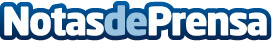 Alcalá de Henares celebra el Día del Atletismo Popular con Fersay como colaboradorMás de 1.000 participantes se concentraron en la mítica plaza Cervantes de la ciudad complutense para competir en dos carreras que ya son denominadas como La Legua del QuijoteDatos de contacto:Pura de RojasALLEGRA COMUNICACION91 434 82 29Nota de prensa publicada en: https://www.notasdeprensa.es/alcala-de-henares-celebra-el-dia-del-atletismo_1 Categorias: Madrid Solidaridad y cooperación Otros deportes Recursos humanos Consumo http://www.notasdeprensa.es